AYYUB.VYNATURAL MEDICINE CENTRE                        MUHARRAQCAREER OBJECTIVEBeing a committed team player, want to be a part of a renowned organization, to contribute towards the growth of the Organization, based on my expertise and to further my personal capabilities by learning from the new exposure within the structured framework of the organization.Experience:HR Cum Administrator Raja Steels Pvt.Ltd, Coimbatore From Jan.2012 to  Nov. 2013HR Cum Administrator MET English Medium School koppam From Nov. 2013 to April 2016 HR Cum Administrator Natural Medicine Centre Muharraq From April 2016 to Still ContinueACADEMIC CHRONICLE:      Master OF Business Administration (HR & MARKETING) SreeNarayana Guru Institution of management studies, KG CHAVADI (2010-2012)   (CGPA: 6.31, Anna University, Chennai)2010   : Diploma in computerized instrumentation (C-DIT, GOVT.OF KERALA, 69.5%)            2004-2007: Graduate (BA ECONOMICS)GovtCollege Chittur,PalakkadBOARD /UNIVERSITY: CALICUT UniversityAggregate of:50%           2002-2004: HIGHER SECONDARY  EXAMINATIONBSS.H.Sec.School,KollengodeBOARD /UNIVERSITY: STATE(KERALA)Aggregate of :68%            2002: SSLCBOARD /UNIVERSITY: STATE(KERALA)Rajas H.Sec.SchoolAggregate of :55.33%           INDUSTRIAL TRAININGImplant training in Gayathry Modern Rice Mill,Kollengode(Organization Study)           Implant training in Raja Steels Pvt.Ltd, Coimbatore (A Study on Market Potential)             PERSONAL PROFILE       Date of Birth          :	 25.01.1987 Nationality	         :	  Indian	  Marital Status	         :	  Married Languages known   :    English, Hindi. Hobbies	          :	  Coin collectionComputer knowledge :   MS word,excel,power point &Tally 9                                                                                                                                                                                                                                                           .Click to send CV No & get contact details of candidate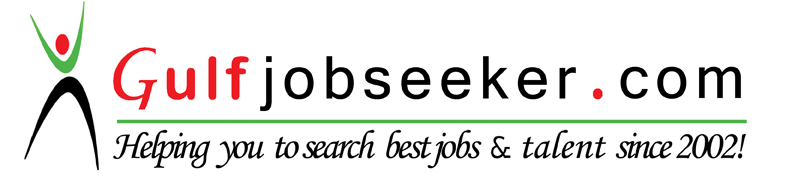 